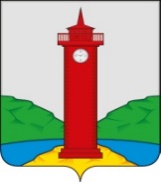 РОССИЙСКАЯ ФЕДЕРАЦИЯ
САМАРСКАЯ ОБЛАСТЬМУНИЦИПАЛЬНЫЙ РАЙОН ВолжскийСОБРАНИЕ ПРЕДСТАВИТЕЛЕЙ СЕЛЬСКОГО ПОСЕЛЕНИЯ КУРУМОЧТРЕТЬЕГО СОЗЫВА РЕШЕНИЕот «15» июня 2018г                                                      № 165/44Об утверждении Положения о порядке избрания (делегирования) депутата представительного органа сельского поселения Курумоч муниципального района Волжский Самарской области в состав представительного органа муниципального района Волжский Самарской областиВ соответствии с пунктом 1 части 4 статьи 35 Федерального закона                           от 6 октября 2003 года № 131-ФЗ «Об общих принципах организации местного самоуправления в Российской Федерации», Законом Самарской области от 30 марта 2015 года № 24-ГД «О порядке формирования органов местного самоуправления муниципальных образований Самарской области»  и уставом сельского поселения Курумоч муниципального района Волжский Самарской области, Собрание представителей сельского поселения Курумоч муниципального района Волжский самарской области РЕШИЛО:Утвердить Положение о порядке избрания (делегирования) депутата представительного органа сельского поселения Курумоч в состав представительного органа муниципального района Волжский Самарской области.Опубликовать настоящее Положение в ежемесячном информационном вестнике «Вести сельского поселения Курумоч» и на официальном информационном сайте Администрации сельского поселения Курумоч http://sp-kurumoch.ru. Настоящее решение вступает в силу после его официального опубликования.Глава сельского поселения Курумоч			О.Л. КатынскийПредседатель собрания представителей 			Л.В. Богословская сельского поселения КурумочКулешевская 3021917Приложение  к Решению            Собрания представителейсельского поселения Курумоч           						от «15» июня 2018г № 165/44                                                            Модельное положениео порядке избрания (делегирования) депутата представительного органа сельского поселения Курумоч в состав представительного органа муниципального района Волжский Самарской области1. Настоящее Положение регулирует порядок избрания (делегирования)  депутата представительного органа сельского поселения Курумоч в представительный орган муниципального района Волжский Самарской области, формируемый в соответствии с пунктом 1 части 4 статьи 35 Федерального закона от 6 октября 2003 года № 131-ФЗ «Об общих принципах организации местного самоуправления в Российской Федерации», Законом Самарской области от 30 марта 2015 года № 24-ГД «О порядке формирования органов местного самоуправления муниципальных образований Самарской области»  и уставом сельского поселения Курумоч муниципального района Волжский Самарской области.2. В соответствии с уставом сельского поселения Курумоч норма представительства депутатов представительного органа сельского поселения в представительном органе муниципального района составляет: два человека.3. Избрание (делегирование) депутатов представительного органа сельского поселения в представительный орган муниципального района проводится на первом заседании представительного органа сельского поселения.4. Депутаты избираются (делегируются) в представительный орган муниципального района на срок пять лет.5. Кандидатуры депутатов в состав представительного органа муниципального района предлагаются Главой сельского поселения Курумоч, депутатами сельского поселения Курумоч, группой депутатов сельского поселения Курумоч, фракцией.Депутат вправе предложить свою кандидатуру в порядке самовыдвижения.6. Выдвижение кандидатуры депутата допускается только с его согласия.7. Депутат, чья кандидатура предложена для голосования, вправе взять самоотвод, который принимается без голосования.8. Предложения по кандидатурам депутатов представляются                               в письменной форме на имя председателя представительного органа сельского поселения либо оглашаются устно в ходе обсуждения соответствующего вопроса на заседании представительного органа сельского поселения.9. На основе поступивших предложений формируется список кандидатов.10. Обсуждение кандидатур проводится на заседании открыто по всем кандидатам, включенным в список.Кандидатам предоставляется слово для выступления и ответов                            на вопросы.11. Избрание депутатов осуществляется путем открытого голосования.12. Решение об избрании (делегировании) депутата в состав представительного органа муниципального района Волжский принимается две трети голосов от числа депутатов представительного органа сельского поселения Курумоч.13. В случае если ни один из кандидатов не набрал количества голосов, установленного пунктом 12 настоящего Положения, процедура выборов повторяется, начиная с выдвижения кандидатур.14. При повторном выдвижении предлагаются новые                                         или те же кандидатуры.15. Решение об избрании (делегировании) депутата в состав представительного органа муниципального района  вступает в силу                        с момента принятия и подлежит опубликованию в порядке, определенном уставом муниципального образования.16. Копия решения направляется в представительный орган муниципального района в течение трех рабочих дней после подписания. 17. Полномочия депутата, избранного (делегированного)                                        в представительный орган муниципального района, подтверждаются следующими документами:- копией решения избирательной комиссии об избрании его в качестве депутата представительного органа сельского поселения, заверенной председателем избирательной комиссии муниципального образования, и копией решения представительного органа сельского поселения об избрании депутата представительного органа сельского поселения в представительный орган муниципального района, заверенной председателем представительного органа сельского поселения Курумоч.18. Полномочия депутата представительного органа сельского поселения Курумоч, избранного в состав представительного органа муниципального района Волжский, прекращаются досрочно в случаях, предусмотренных Федеральным законом от 6 октября 2003 года № 131-ФЗ «Об общих принципах организации местного самоуправления в Российской Федерации» и уставом муниципального образования.19. При наличии оснований для досрочного прекращения полномочий депутата представительного органа сельского поселения Курумоч на заседании данного представительного органа принимается решение о досрочном прекращении полномочий депутата и одновременно проводится избрание (делегирование) депутата в состав представительного органа муниципального района Волжский в соответствии с настоящим Положением. Решение представительного органа сельского поселения о досрочном прекращении полномочий депутата представительного органа поселения и об избрании нового депутата в представительный орган муниципального района принимается не позднее чем через тридцать дней со дня появления оснований для досрочного прекращения полномочий, а если это основание появилось в период между сессиями представительного органа сельского поселения, - не позднее чем через три месяца со дня появления такого основания.20. Вновь избранный депутат представительного органа муниципального района Волжский представляет документы, указанные в пункте 17 настоящего Положения, председателю представительного органа муниципального района Волжский.21. Полномочия депутата представительного органа муниципального района Волжский, избранного (делегированного) представительным органом сельского поселения Курумоч, прекращаются досрочно в случае прекращения его полномочий соответственно в качестве депутата представительного органа сельского поселения Курумоч.22. В случае досрочного прекращения полномочий депутата избрание нового депутата осуществляется в установленном законом порядке.